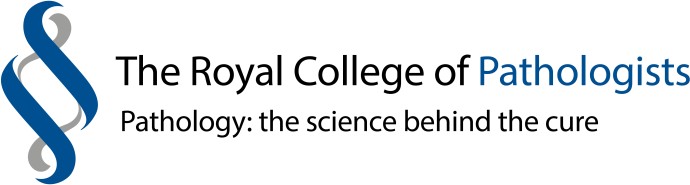 Signed:Date:Activity title:Date(s):Training record sectionDescription of task undertaken..Explain what you have learned or achieved through this activity.How have you applied or will you apply this learning in your day-to-day practice?.How could this benefit the service user?Activity witnessed by:Signed:Date:Signed:Date: